Муниципальное  автономное   дошкольное   образовательноеучреждение №157«Детский сад комбинированного вида»Информационно-ориентированный проектв дошкольном образовательном учреждении«Преемственность поколений»г. Кемерово, 2020Информационно – ориентированный проект в дошкольно – образовательном учреждении «Преемственность поколений»Паспорт проекта:Тема: «Преемственность поколений»Вид проекта: Практико - ориентированный.Участники: Педагоги ДОУ, воспитанники, родители.Срок реализации проекта: 9 месяцев (с сентября по май)Проблема:В последние годы проблема нравственно-патриотического воспитания детей дошкольного возраста стала очень актуальна. Ей придаётся большая значимость в проекте «Национальная доктрина образования в Российской Федерации». Среди целевых ориентиров, которые должны быть сформированы к концу дошкольного возраста, указано овладение представлениями об обществе, его культурных ценностях, о государстве и принадлежности к нему. Отсюда вытекает важная проблема: пробудить в ребенке те нравственные чувства и желания, которые помогут ему в дальнейшем приобщиться к народной культуре, традициям и быть эстетически развитой личностью. Дошкольный возраст – период начального становления базовой культуры личности, приобщения к ценностям, обретения жизненных ориентиров. Известно, что нравственные качества не могут возникнуть путем естественного созревания, они формируются и развиваются постепенно в процессе накопления и эмоционального освоения определенной информации, и зависит это от условий, в которых ребенок живет, и от средств и методов воспитания. Проблема воспитания гражданина – патриота древняя как мир. Она встала перед человечеством, когда возникло первое государство. Патриотическое воспитание создает определенные предпосылки гражданского поведения. Однако – это лишь предпосылки. Любовь к родине начинается с любви к своей малой родине, к месту, где человек родился. Еще в 17 веке французский писатель, правовед, философ и политолог Ш. Монтескье написал «Лучшее средство привить детям любовь к отечеству состоит в том, чтобы эта любовь была у отцов»Проведенное среди детей и родителей воспитанников нашего МАДОУ анкетирование показывает:к 5-6 годам у 80% дошкольников отсутствует познавательный интерес к истории и культурному наследию города, края;у 70 % детей отмечается низкий уровень знаний истории города, края;80 % родителей не имеют возможности и желания посещать культурные учреждения города из-за высокой занятости;60 % родителей затрудняются в знании истории города, края;20 % родителей не знают и не хотят знать историю города и края.Анкетирование проведенное среди представителей и более старшего поколения (бабушки, дедушки, прадедушки и т.д) показывает:90 % посещали культурные учреждения города и области.70 % знают историю города, области; Экономические преобразования, произошедшие в нашей стране за последние двадцать лет, повлекли за собой смену мышления и поведения людей. Традиционные ценности (приоритет духовного над материальным, коллективизм, труд, патриотизм) отступили на второй план, уступая место материалистическим и индивидуалистическим ценностям, характерным для общества с рыночной экономикой, что и показали результаты исследования.Цель проекта:Формирование у детей дошкольного возраста исторических знаний по истории родной области, воспитание уважения к прошлому, настоящему, будущему родного краяЗадачи:для педагогов:-формировать гражданскую позицию и патриотические чувства к прошлому, настоящему и будущему родного края, чувства гордости за свою Родину;- развивать связную речь детей; обогащать и активизировать словарь детей, учить свободно мыслить, фантазировать;- воспитывать чувство гордости за своих земляков, эмоционально-ценностное отношение к родному краю;- обобщение педагогического опыта;- создание предметно-пространственной среды для патриотического направления.для воспитанников:- формирование и развитие познавательной деятельности, путем организации исследовательской деятельности;- развитие связной и диалогической речи;- приобщение к русской народной культуре.для родителей:- привлечение к участию в совместных мероприятиях;- обогащение знаний в вопросах формирования у детей патриотического воспитания к родному краю.Формы и методы:*Занятия * Аппликация, рисование, лепка, конструирование*Целевые прогулки, экскурсии*Беседы*Просматривание видеофильмов, презентаций *Дидактические игры, досуги, развлечения*Чтение художественной литературы*Рассматривание иллюстраций, фотоальбомов Ожидаемые результаты по проекту: для воспитанниковобогащенные и систематизированные знания детей о прошлом и настоящем родного города и Кемеровской области-Кузбассе, его культурных ценностях, достопримечательностях, промышленности; сформированные и расширенные знания детей о месте работы родителей и старшего поколения, значимость их труда для родного края; испытывать гордость и уважение к труду взрослых; проявляют внимание и уважение к ветеранам, пожилым людям, оказывают посильную помощь;формирование стойкой патриотической позиции;формирование целостной, научно-обоснованной картины мира, приобщение к общечеловеческим ценностям;общее развитие личности, усвоение норм человеческого общения, чувственное восприятие мира;для родителейповышение родительской компетентности по представленной проблеме,участие семей воспитанников в учебно-воспитательном процессе,разработанное методическое и дидактическое сопровождение по всем разделам предложенных тем,реализация проекта позволит повысить детскую, родительскую и педагогическую компетентность в вопросах истории, культуры города, поможет сформировать заботливое отношение к родному краю;для педагоговповышение профессиональной компетентности педагогов в вопросах гражданско-патриотического воспитания дошкольников; творческая самореализация в профессиональной деятельности;расширение связей специалистов в ДОУсовершенствовать взаимодействие участников образовательных отношений, осуществлять разностороннее развитие дошкольника: семья – педагог -ребенок
Реализация проекта решается в совместной деятельности взрослых и детей, в самостоятельной деятельности воспитанников, в проведении режимных моментов, а также в рамках организованной образовательной деятельности.Этапы реализации проекта:I этап – установочный-Диагностирование детей, анализ полученных результатов;-Анкетирование родителей;-Определение цели, задач проекта, сроков реализации, предполагаемого результата, написание паспорта.II этап – подготовительный-подбор методической, научно-популярной и художественной литературы, иллюстративного и дидактического материала по данной теме, оборудования для проведения экспериментальной работы.-составление плана работы над проектом.- определение времени в режиме для группы для реализации проекта.-оформление родительского уголка, размещение рекомендаций родителям по работе с детьми по проекту.Деятельность воспитателей:- подбор иллюстраций по теме проекта;- подбор художественной литературы по теме;- создание картотеки дидактических игр;-создание фотоальбома;-организация досугов, встреч с интересными людьми;Деятельность родителей:-участие в мероприятиях, организуемых в группе детского сада, праздники, досуги, экскурсии, мастер-классы, беседы.-оказание помощи  в подборке материала (презентации, документальные ролики о прошлом и настоящем родного края, фотографий, истории о прошлом своей семьи)III этап (реализация проекта) - познавательно-исследовательский.Совместная деятельность воспитателей и воспитанников:- в каждой возрастной группе - оформление уголков по патриотическому воспитанию презентация воспитателями уголков по патриотизму подведение итогов конкурса (старший дошкольный возраст)Совместная деятельность педагогов и родителей:- Знакомство детей с трудом шахтеров, с работой МЧС, встречи с детьми войны.-Защита семейного проекта  «Я будущий гражданин Кузбасса».Реализация проекта решается в совместной деятельности взрослых и детей, в самостоятельной деятельности воспитанников, в проведении режимных моментов, а также в рамках организованной образовательной деятельности.Деятельность воспитателей:-знакомство воспитанников с культурными традициями кузбасского народа; обогащение речевым материалом; формирование навыков патриотического воспитания.Завершается проект "Преемственность поколений" общим праздником « 75 лет Великой Победе».Ожидаемые результаты по проекту: для воспитанников обогащенные и систематизированные знания детей о прошлом и настоящем родного города и Кемеровской области-Кузбассе, его культурных ценностях, достопримечательностях, промышленности; сформированные и расширенные знания детей о месте работы родителей и старшего поколения, значимость их труда для родного края; испытывать гордость и уважение к труду взрослых; проявляют внимание и уважение к ветеранам, пожилым людям, оказывают посильную помощь;формирование стойкой патриотической позиции;формирование целостной, научно-обоснованной картины мира, приобщение к общечеловеческим ценностям;общее развитие личности, усвоение норм человеческого общения, чувственное восприятие мира;для родителей повышение родительской компетентности по представленной проблеме;участие семей воспитанников в учебно-воспитательном процессе;разработанное методическое и дидактическое сопровождение по всем разделам предложенных тем;реализация проекта позволит повысить детскую, родительскую и педагогическую компетентность в вопросах истории, культуры города, поможет сформировать заботливое отношение к родному краю;для педагоговповышение профессиональной компетентности педагогов в вопросах гражданско-патриотического воспитания дошкольников; - творческая самореализация в профессиональной деятельностиРазработан методический материл:- Цикл бесед с воспитанниками: «Чем богат Кузбасс», «Традиции, обычаи Кузбасса», «Символика Кузбасса», «Знаменитые люди Кузбасса»Проведение поэтических вечеров «Мой родной край»Спортивный праздник «Мы за здоровый Кузбасс»Конкурс чтецовВ ходе реализации проекта «Преемственность поколений» предполагаемые результаты были достигнуты:Для воспитанников: -Сформирована гражданская позиция и патриотические чувства к прошлому, настоящему и будущему родного края, чувства гордости за свою Родину; -Расширились понятия у детей о исторических знаниях по истории Кузбасского  края.  -Сформировано чувство гордости за своих земляков, эмоционально-ценностное отношение к родному краю;Для педагогов:Разработан методический материл:Спортивный праздник «Мы за здоровый Кузбасс»Конспект занятия «Мы живем в Кузбассе»;Дидактические игры «Собери картинку», «третий лишний», «Лекарственные растения», «Животные нашего края», «Достопримечательности родного города»;Оформлен наглядно –дидактический материал:«По тропинкам Кузбасса», «Деревья и кустарники», «Культурные растения», «Рельеф Кузбасса», «Символика Кузбасса»;Подобрана картотека по теме: «Стихотворения о Кузбассе»;Разработан и оформлен Лэпбук «Мой Кузбасс»;Совместно с педагогами ДОУ и родителями:Оформлен стенд с фотоотчетом по проекту;Стенгазета «Хорошо у нас в Зореньке»;Организован конкурс – выставка поделок «Военная техника»Разработан и выпущен буклет «300 лет Кузбассу»Выводы:Мы уверены, что успех в патриотическом воспитании детей будет достигнут только тогда, если сам воспитатель будет знать и любить историю своего края, своего города. Приобщая ребенка к истории, культуре родного края мы сформировали гордость за свой родной край, помогли почувствовать себя маленькими «патриотами» своей «малой Родины». Мы развиваем личность каждого ребенка, который, надеемся, будет   любить свой родной край – Кузбасс, так как яркие впечатления о родном крае, ее природе, истории, полученные в детстве, нередко остаются в памяти человека на всю жизнь. Поэтому основное направление при реализации данного проекта было направлено на организацию и привлечение всей семьи. А именно родителей, бабушек и дедушек наших воспитанников, а так  же на встречу с людьми, которые могли в доступной форме донести детям быт и прошлое жизни страны и истории становления Кузбасса. Литература:1. Алёшина Н. В. Знакомим дошкольников с родным городом. – М. : ТЦ Сфера, 1999г. 2. Алёшина Н. В. Патриотическое воспитание дошкольников. – М. : ЦГЛ, 2004г. 3. Алешина Н. В. «Ознакомление дошкольников с окружающей и социальной действительностью». 4. Ветохина А. Я. «Нравственно-патриотическое воспитание детей дошкольного возраста». 5. Кандрыкинской Л. А. «С чего начинается Родина? (опыт работы по патриотическому воспитанию в ДОУ) ». 6. Комратова Н. Г., Л. Ф. Грибова «Моя малая Родина». Управление ДОУ 2005год №1 7. Мулько И. Ф. «Социально-нравственное воспитание детей 5-7 лет». 8. Рыбалкова И. Ознакомление с родным городом как средство патриотического воспитания. // Дошкольное воспитание 2003г., № 6. 9. Якушева Т. А. Воспитание гражданско-патриотических чувств у ребёнка старшего дошкольного возраста. // Дошкольная педагогика 2006г., № 6.                                                                                                                                        ПриложениеФотоотчёт «Преемственность поколений»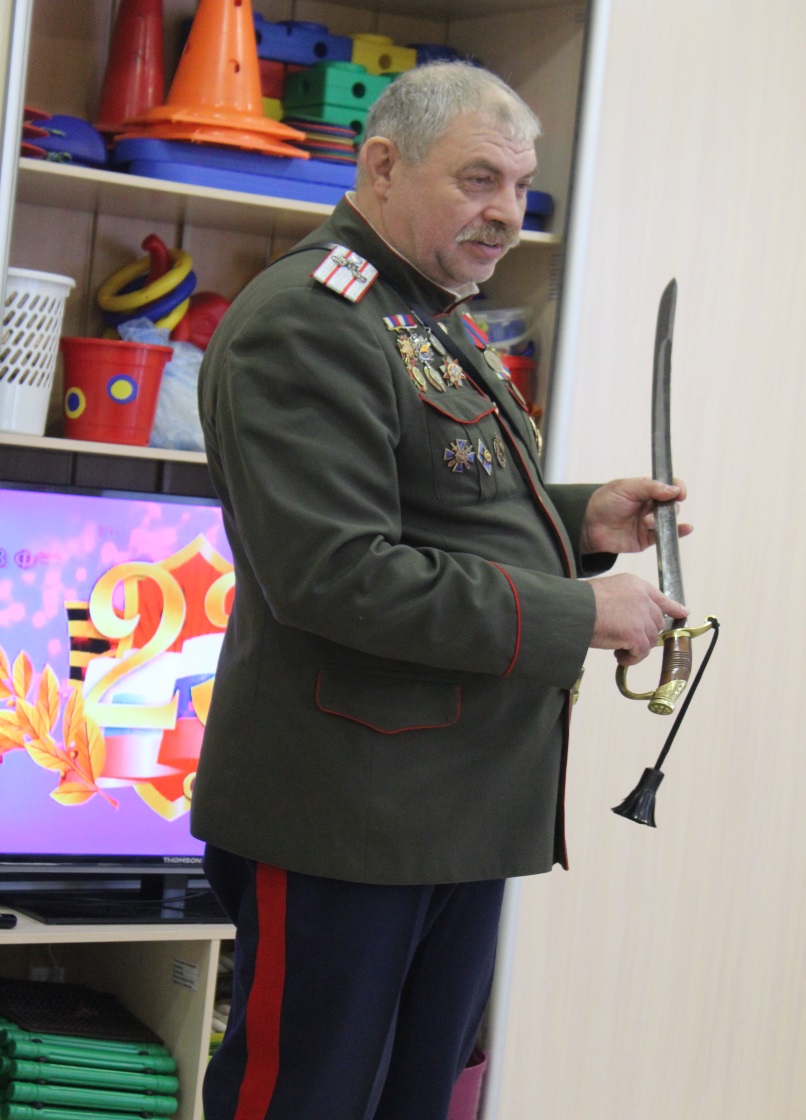 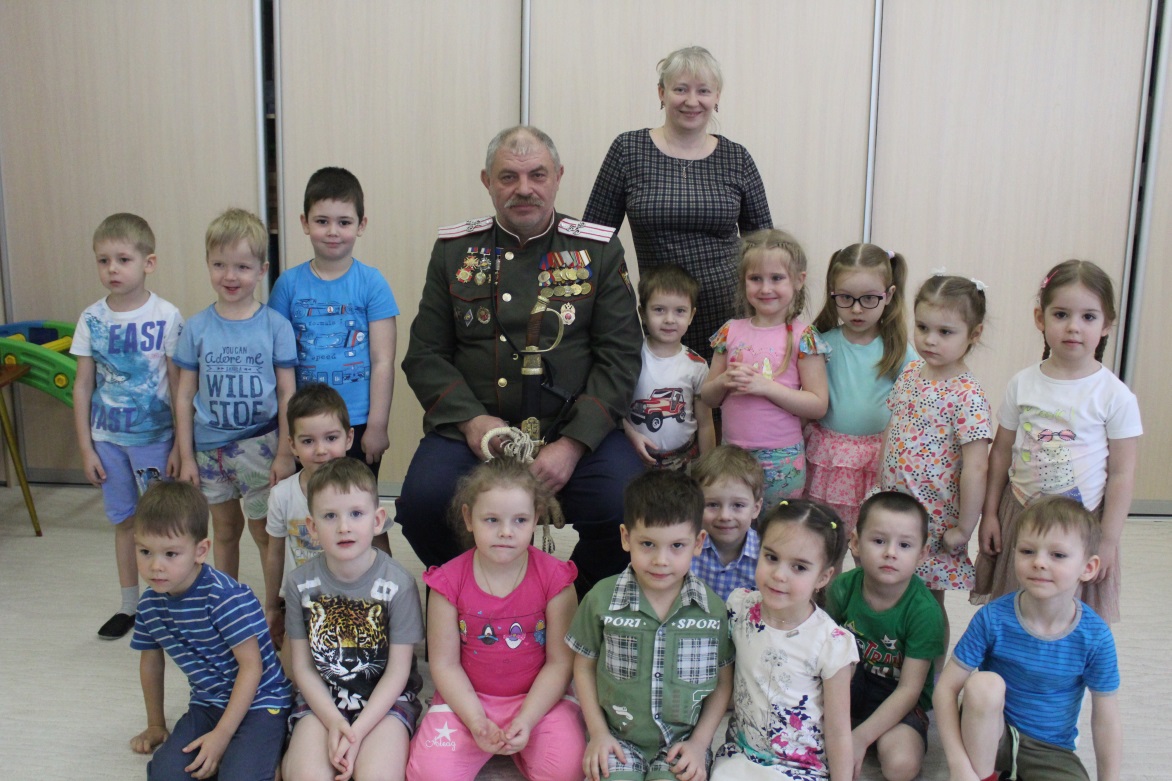 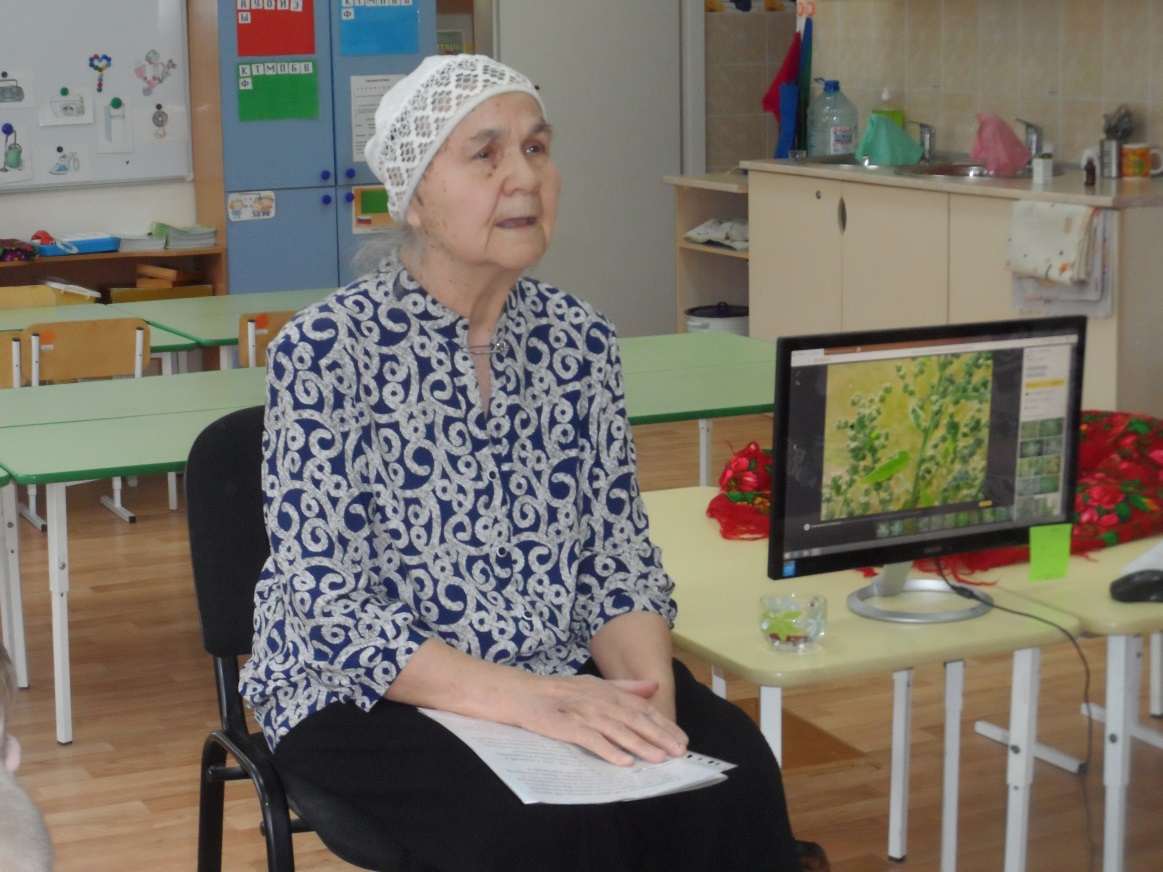 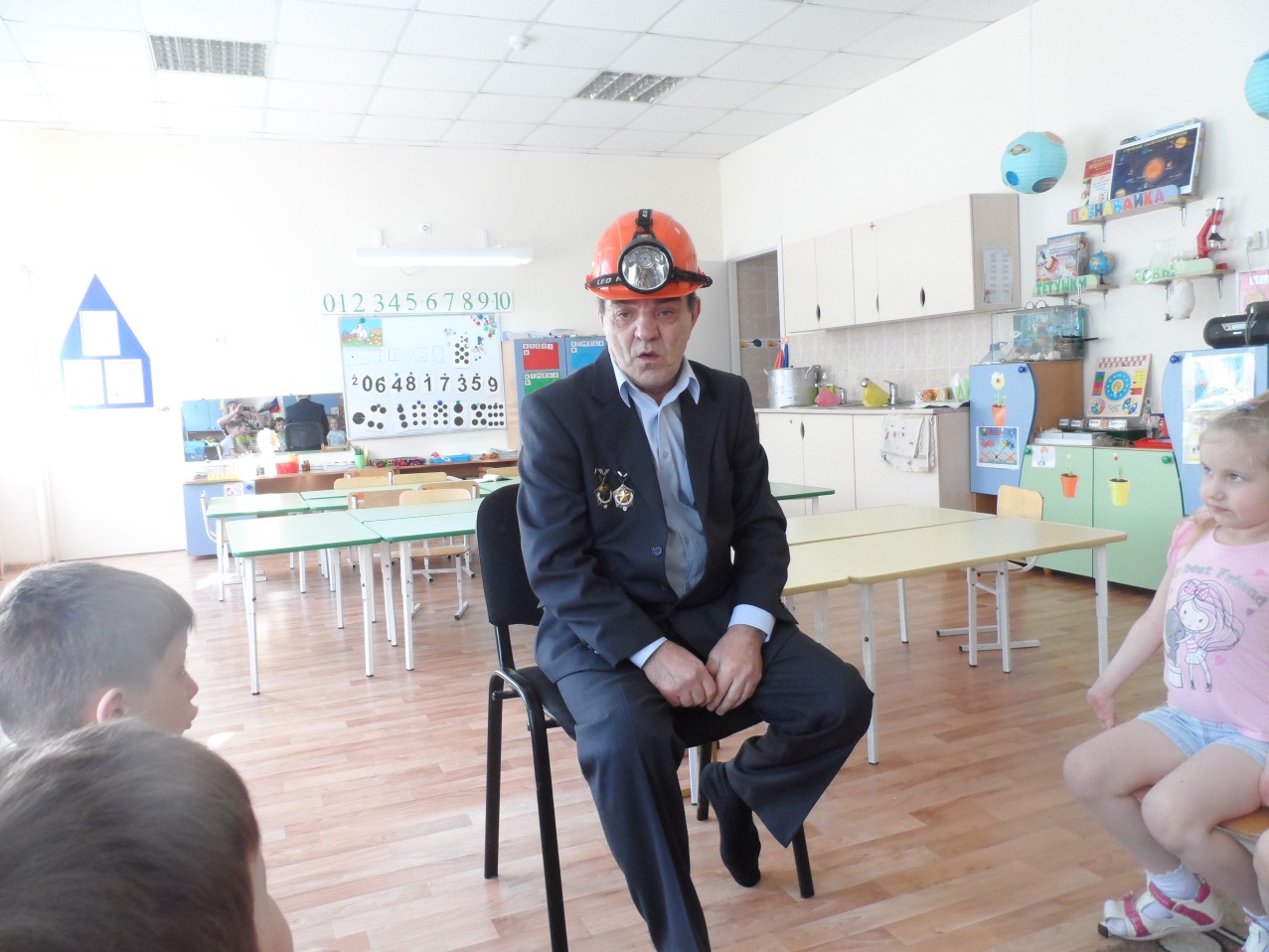 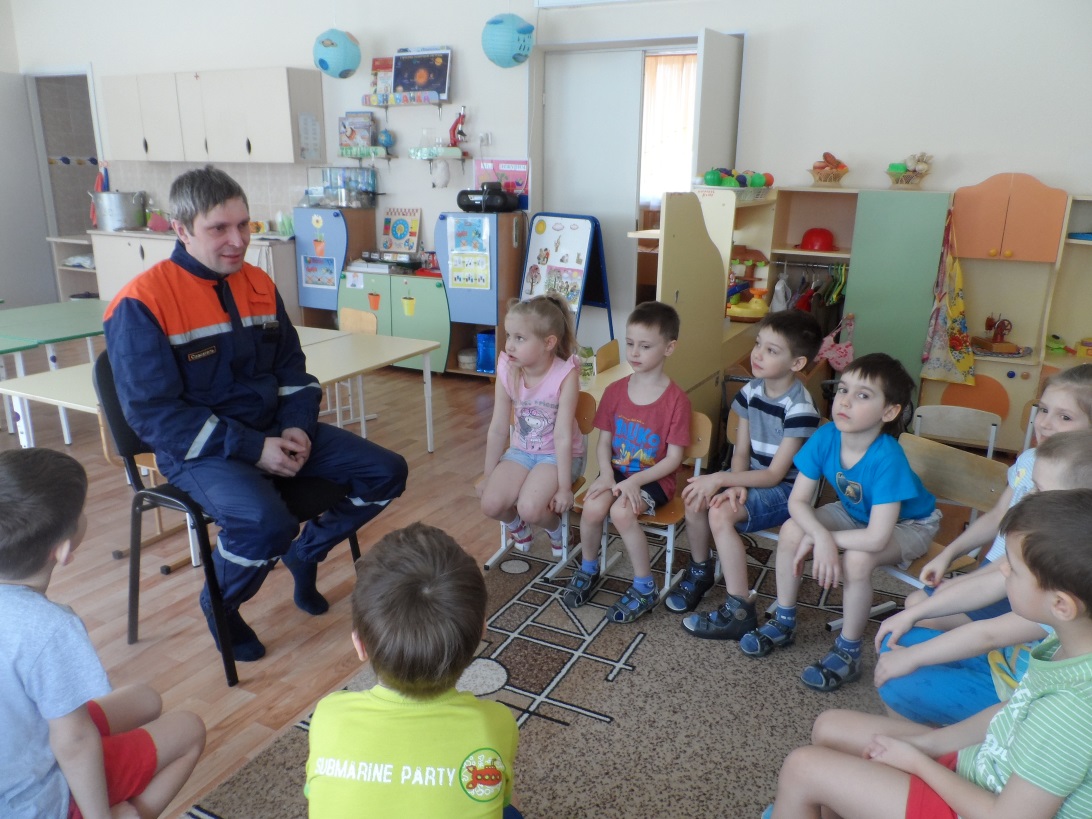 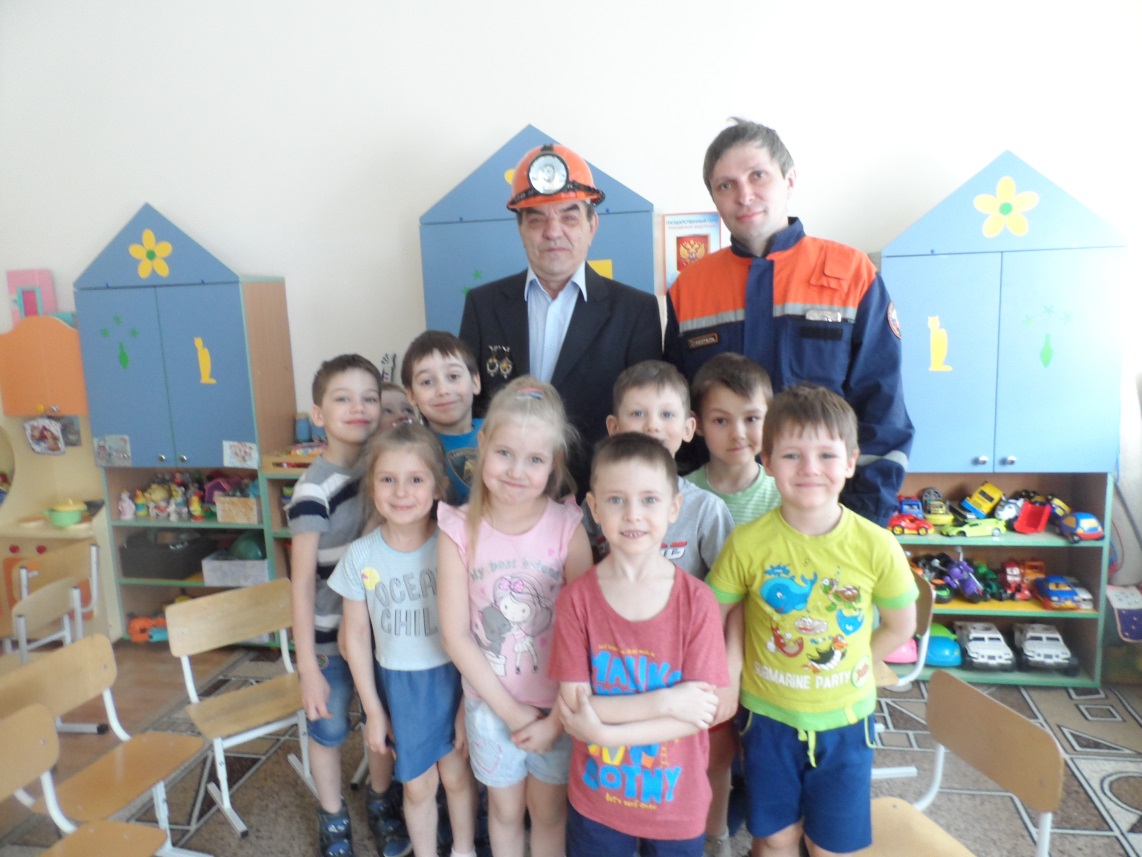 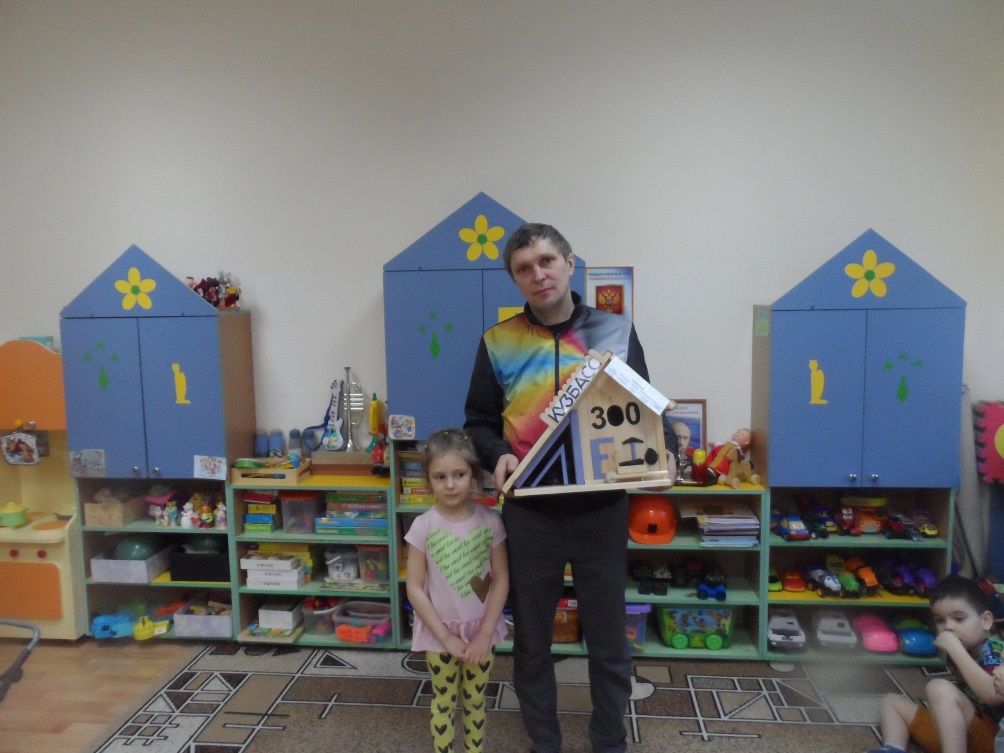 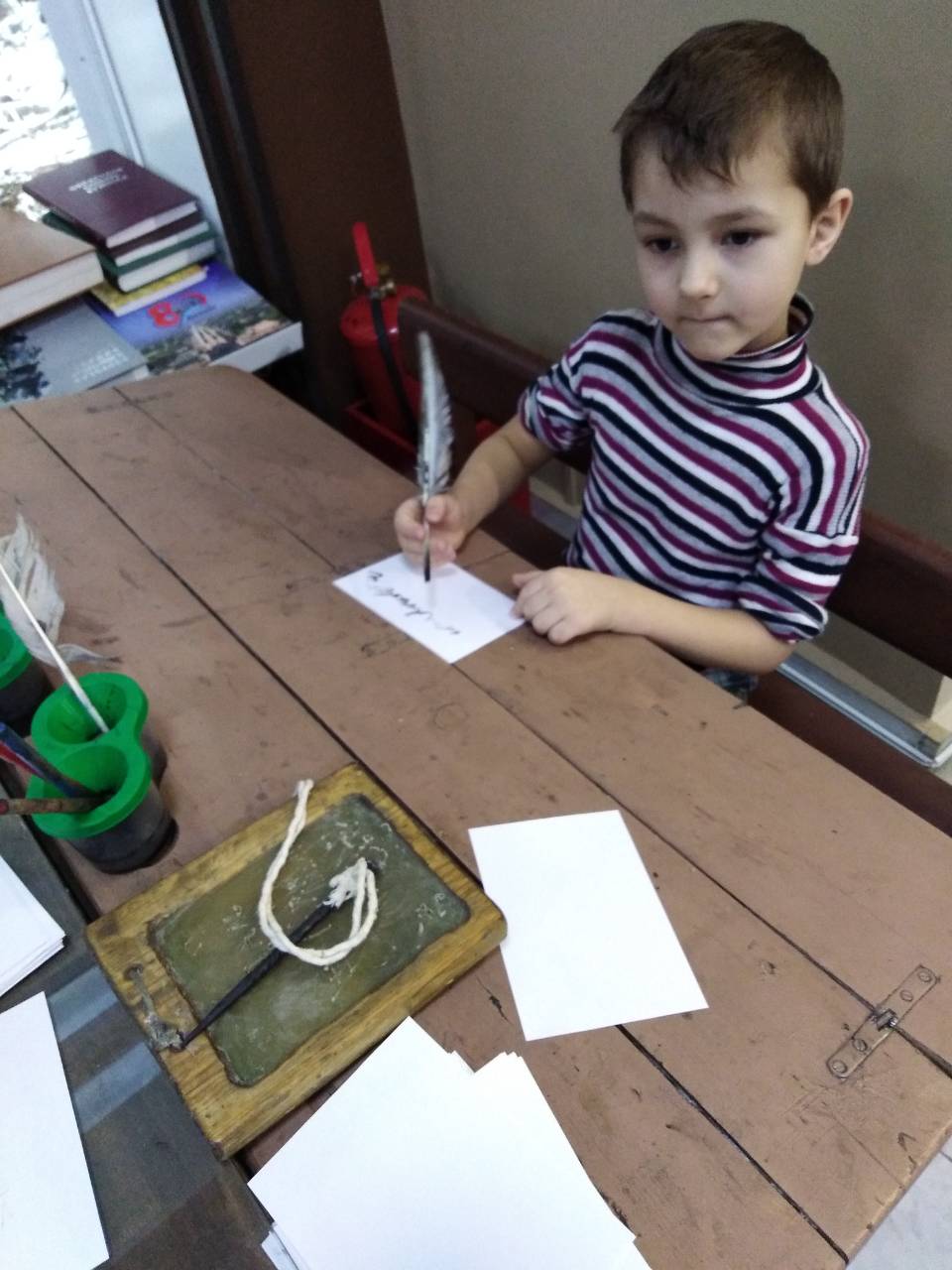 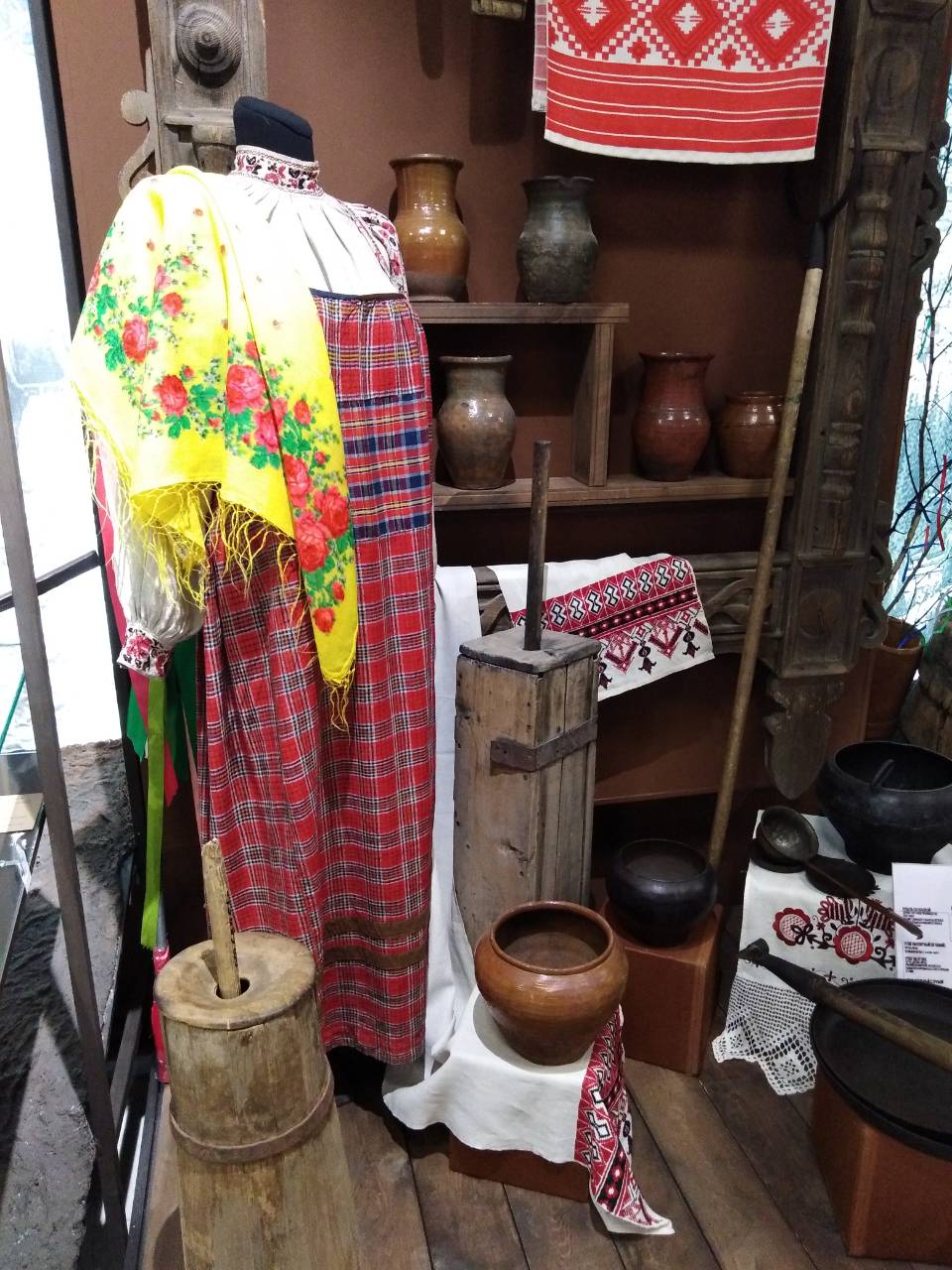 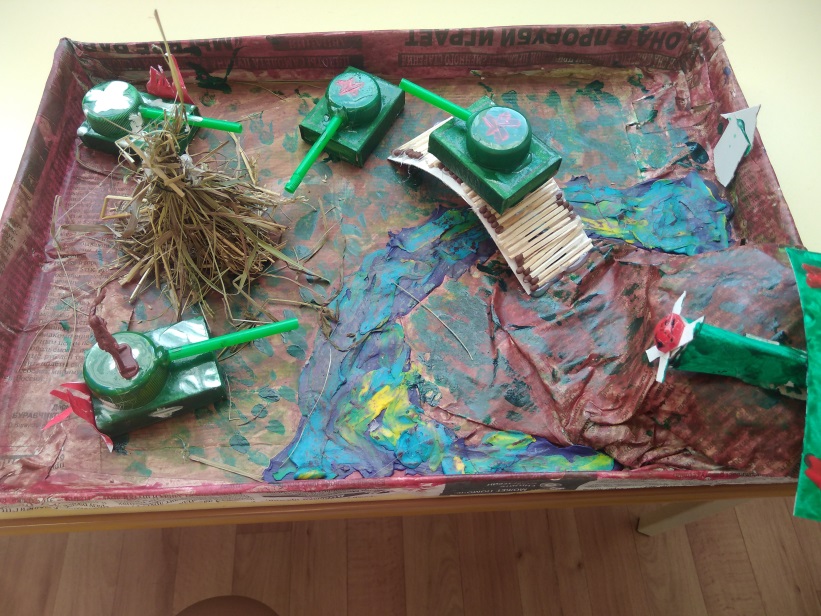 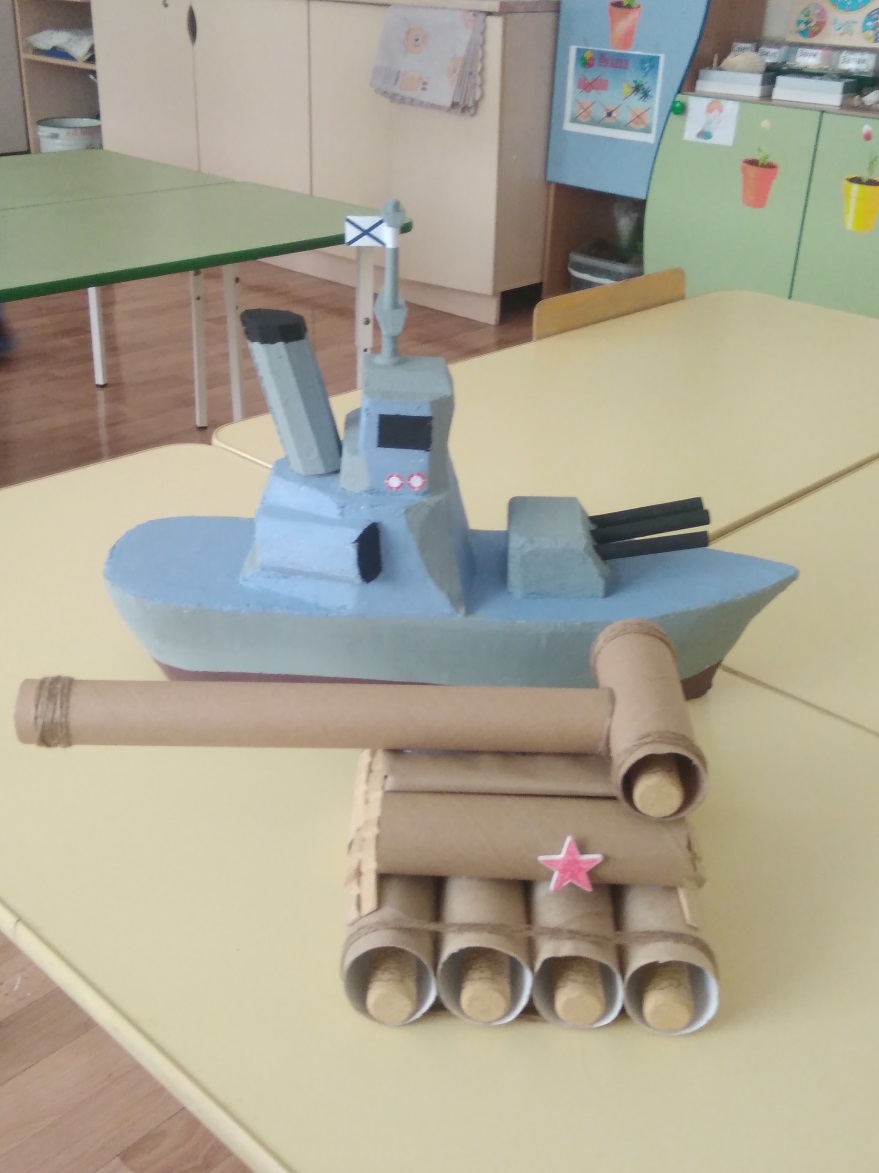 Авторы -составители:Воспитатели:                             Фисюк Маргарита АльбертовнаЯсинова Ольга НиколаевнаОлейник Наталья ВалериевнаБессонова Римма НиколаевнаВолхонская Гульсим СаидовнаГладышева Оксана Ильинична